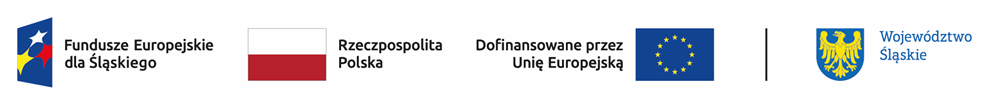 Lista wniosków skierowanych do etapu negocjacji w ramach naboru nr FESL.10.25-IZ.01-025/23 – grupa 1 Działanie 10.25 Rozwój kształcenia wyższego zgodnie z potrzebami zielonej gospodarkiLp.Numer w LSITytuł projektuWnioskodawcaAdres Wnioskodawcy1FESL.10.25-IZ.01-03AF/23Wsparcie kadry w intensyfikacji działań naukowych w zakresie transformacji transportu w stronę zielonej i cyfrowej gospodarkiPOLITECHNIKA ŚLĄSKAul. Akademicka 2A; 44-100 Gliwice2FESL.10.25-IZ.01-036A/23Informatyka kwantowa i chemia na rzecz zielonej przyszłości – Uniwersytet Śląski w Katowicach wspiera studentów i uczniów szkół ponadpodstawowychUNIWERSYTET ŚLĄSKI W KATOWICACHul. Bankowa 12; 40-007 Katowice3FESL.10.25-IZ.01-036B/23Transformersi w szkołach - Edukacja na rzecz zielonej transformacji i zachowania kultury górniczej w regionieUNIWERSYTET ŚLĄSKI W KATOWICACHul. Bankowa 12; 40-007 Katowice4FESL.10.25-IZ.01-0369/23jUŚt transition - Potencjał Uniwersytetu Śląskiego podstawą Sprawiedliwej Transformacji regionuUNIWERSYTET ŚLĄSKI W KATOWICACHul. Bankowa 12; 40-007 Katowice5FESL.10.25-IZ.01-03D9/23Informatyka na rzecz Zielonej GospodarkiAkademia Humanitasul. Jana Kilińskiego 43; 41-200 Sosnowiec